Focus Question: How does Matthew describe the Kingdom of God?

LO: To understand what a parable is.

LO: I can explain belief in the Kingdom of God expressed in the parables.

HOM: Applying past knowledge.Watch this clip:https://www.youtube.com/watch?v=V9IOhGPrRvY 

What is the name of this story? ___________________________________________________________________________________________________________________________________________________________________________________________________
 What is the reference?__________________________________________________________________________________________________________________________________
What is the kingdom being compared to? ___________________________________________________________________________________________________________________________________________________________________________________________________Complete the  ‘Y’ diagram on the next page.		yRead this information to make sure you have understood the parable.•	The sower is Jesus Himself. He is the planter who came to atone for our sins so that we might become fruitful. •	The mustard seed was the smallest seed known at the time. While it becomes more of a shrub than a tree, it can reach about 10 feet high. The mustard seed represents the Gospel, starting very small but growing to reach millions throughout the world who will inherit the kingdom. The field represents all the people of the earth who will receive Him. •	The tree is rooted in Jesus Christ and has grown a harvest far beyond its initial planting. •	The tree offers a refuge for His faithful to rest in Him.A tree, whose large branches offer a sanctuary for birds, was a familiar Old Testament symbol for a mighty kingdom which gave shelter to the nations. The tree represents earthly greatness and refuge to the nations. The tiny mustard seed, growing to be a tree, symbolizes Jesus’ offer of refuge and life in God’s Kingdom. Answer these questions: RED HAT: What will it feel like to work for the kingdom? ___________________________________________________________________________________________________________________________________________________________________________________________________
GREEN HAT: What do we need to do to bring about the kingdom? __________________________________________________________________________________________________________________________________
WHITE HAT: What will God’s kingdom be like?___________________________________________________________________________________________________________________________________________________________________________________________________Task: Use these sentence starters to help you create your own poem about your image of the Kingdomo	Gods kingdom will ……………………………………………………………………………………………………..
o	In God’s kingdom people will…………………………………………………………………………………..
o	God’s kingdom is for………………………………………………………………………………………………
o	God’s kingdom is……………………………………………………………………………………………………….
o	God’s kingdom demands………………………………………………………………………………………….
o	God’s kingdom values………………………………………………………………………………………………Focus Question: How does Matthew describe the Kingdom of God?

LO: To understand and respond to Moral Dilemmas.

LO: To explain how my beliefs are linked to my behaviour

HOM: Responding with Wonderment and Awe.
Find the definitions of these words and write them. 
WHITE HAT: What is a dilemma?___________________________________________________________________________________________________________________________________________________________________________________________________
WHITE HAT: What does morality mean?___________________________________________________________________________________________________________________________________________________________________________________________________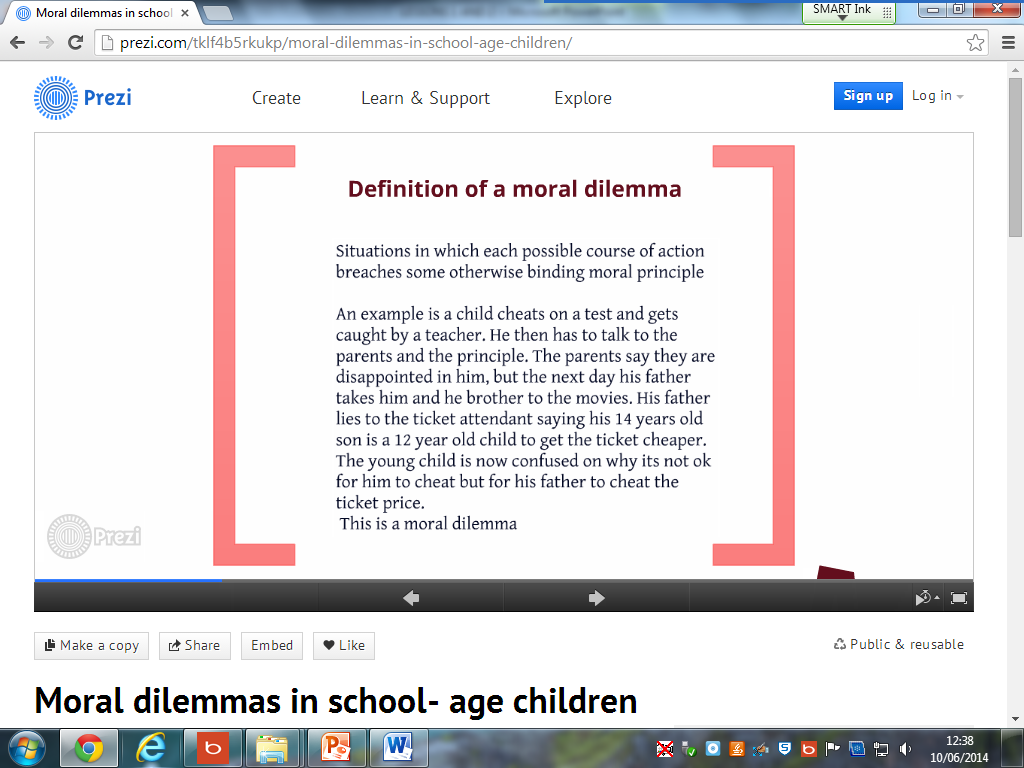 Cheating on a Test
John, who is in the fourth year, has been doing poorly on his spelling tests. His parents threatened to pull him out of the soccer team if he didn't improve. John knows that the girl who sits beside him always gets 100% on her tests, and does not know if he should peek at her paper during the next test so that he can continue to play soccer.GREENT HAT: What are the choices John could make?___________________________________________________________________________________________________________________________________________________________________________________________________YELLOW HAT: What is a good choice? Why?	___________________________________________________________________________________________________________________________________________________________________________________________________BLACK HAT: What is a bad choice?  Why?___________________________________________________________________________________________________________________________________________________________________________________________________WHITE HAT: What would YOU do? Why?___________________________________________________________________________________________________________________________________________________________________________________________________BLUE HAT: How do your Christian beliefs influence your choice?
____________________________________________________________________________________________________________________________________________________________________________________________________________________________________________________________________Have there been times when you have acted for the kingdom? _________________________________________________________________
	Can you describe a time when that was the case?__________________________________________________________________________________________________________________________________
	Can you describe a time when you should have acted differently? ___________________________________________________________________________________________________________________________________________________________________________________________________

Give an example of someone you know who is inspired by the Kingdom of God? How do they show this in their life?__________________________________________________________________________________________________________________________________
Thinking about what you have learned, you need to write an explanation for a year 4 child saying to what extent your behaviour influenced by your knowledge and belief in the Kingdom of God? Your explanation should include how you behave at: 
o	Home
o	At school
o	In the community_____________________________________________________________________________________________________________________________________________________________________________________________________________________________________________________________________________________________________________________________________________________________________________________________________________________________________________________________________________________________________________________________________________________________________________________________________________________________________________________________________________________________________________________________________________________________________________________________________________________________________________________________________________